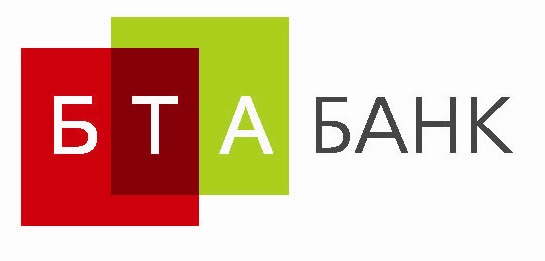 ТАРИФНИЙ ПАКЕТКОМІСІЙНОЇ ВИНАГОРОДИ ЗА РОЗРАХУНКОВО-КАСОВЕ ОБСЛУГОВУВАННЯЮРИДИЧНИХ ОСІБ ТА ФІЗИЧНИХ ОСІБ-ПІДПРИЄМЦІВ«Легкий старт»ДОДАТКОВА ІНФОРМАЦІЯАТ «БТА БАНК» не несе відповідальності за затримку в рахунках, помилки в перекладах, що виникли надалі, з неповних, або нечітких інструкцій клієнтів та банків кореспондентів, за дії інших банків, а також за затримку, що виникла у форс-мажорних обставинах.В разі відсутності платежів за системою «Клієнт-банк» протягом останніх 3 місяців Банк має право припинити надання послуги користування системою «Клієнт-банк», повідомивши про це Клієнта відповідним листом.Банк залишає за собою право в односторонньому порядку вносити зміни до Тарифів  з повідомленням про це клієнтів банку не пізніше ніж за 5 (п'ять) днів до дати внесення таких змін, наступним чином:розміщення відповідного письмового оголошення в операційних залах  відділень Банку;          розміщення відповідної інформації на веб-сайті АТ «БТА БАНК»| за адресою: www.btabank.ua;за допомогою системи «Клієнт-Банк».№Тип операціїНаявність ПДВПриміткиТарифТарифВідкриття та обслуговування поточного рахунку та системи «Клієнт-банк»:Відкриття та обслуговування поточного рахунку та системи «Клієнт-банк»:Відкриття та обслуговування поточного рахунку та системи «Клієнт-банк»:Відкриття та обслуговування поточного рахунку та системи «Клієнт-банк»:Відкриття та обслуговування поточного рахунку та системи «Клієнт-банк»:Відкриття рахунку:Відкриття рахунку:мультивалютного поточного рахункубез ПДВСплачується в день операції відкриття рахунку50,00 грн50,00 грндепозитного рахункубез ПДВСплачується в день операції відкриття рахункуВходить до вартості пакетуВходить до вартості пакетудля формування статутного фондубез ПДВСплачується в день операції відкриття рахункуВходить до вартості пакетуВходить до вартості пакетуЩомісячний платіж за ведення операцій, пов`язаних з документарним оформленням та веденням розрахунків клієнтабез ПДВСплачується щомісячно в останній робочий день місяця або у день здійснення завершальних операцій за рахунком у разі його закриття в Банку100,00 грн.100,00 грн.Підключення до системи «Клієнт-Банк»без ПДВРазова оплатаВходить до вартості пакетуВходить до вартості пакету1.3.1.Підключення до системи «Клієнт-Банк» (повторно)без ПДВОплата при кожному повторному підключенні100,00 грн.100,00 грн.Щомісячна плата за проведення розрахунків за допомогою системи «Клієнт-Банк»без ПДВСплачується щомісячно в останній робочий день місяця або у день здійснення завершальних операцій за рахунком у разі його закриття в Банку50,00 грн.50,00 грн.Закриття мультивалютного поточного рахунку: 1.5.1.за заявою клієнтабез ПДВСплачується на момент проведення операції100,00 грн.100,00 грн.1.5.2.за ініціативою Банкубез ПДВСплачується на момент проведення операціїВходить до вартості пакетуВходить до вартості пакету1.5.3.за заявою ліквідатора юридичної особи/ спадкоємця фізичної особи-підприємця без ПДВСплачується на момент проведення операціїВходить до вартості пакетуВходить до вартості пакету1.5.4.на підставі довідки про виключення юридичної особи із ЄДРПОУ/ свідоцтва про смерть фізичної особи-підприємцябез ПДВСплачується на момент проведення операціїВходить до вартості пакетуВходить до вартості пакету1.6.Плата за переоформлення рахунків (відкриття нового рахунку та закриття існуючого) у випадку припинення юридичної особи (в наслідок злиття, приєднання, розділу, реорганізації), зміни назви, в т.ч. зміни ім’я фізичної особи-підприємця (прізвища/ім’я/по-батькові)без ПДВСплачується перед переоформленням документів100,00 грн.100,00 грн.1.7.Комісія за ведення поточного рахунку в іноземній валюті:  1.7.1.в євробез ПДВНараховується та сплачується щомісячно в останній робочий день місяця або у день здійснення завершальних операцій за рахунком у разі його закриття в Банку. Комісія нараховується за умови:1) наявності середньоденних залишків у євро протягом місяця та встановлюється від середньоденного залишку коштів за всі дні календарного місяця, що передують останньому робочому дню або дню здійснення завершальних операцій;2) відсутності накладених арештів коштів на рахунку або інших обмежень на здійснення видаткових операцій, накладених відповідно до вимог чинного законодавства України,  на дату нарахування комісії. Комісія нараховується в нац. валюті України за курсом НБУ на дату нарахування. В разі відсутності відкритого рахунку в нац. валюті або достатньої суми коштів на ньому  для  сплати комісії в повному обсязі, оплата комісії  здійснюється за рахунок коштів, отриманих від продажу коштів з валютного рахунку. 0,2% від суми середньоденного залишку на рахунку, але не більше залишку на рахунку  0,2% від суми середньоденного залишку на рахунку, але не більше залишку на рахунку  1.7.2.інші валютибез ПДВВходить у вартість пакетуВходить у вартість пакетуБезготівкові операції:Безготівкові операції:Безготівкові операції:Безготівкові операції:Безготівкові операції:Перекази в національній валюті впродовж операційного часу:Перекази в національній валюті впродовж операційного часу:Сплачується на момент проведення операціїв межах Банку:Сплачується на момент проведення операції2.1.1.1.на паперовому носіїбез ПДВСплачується на момент проведення операції50,00 грн.50,00 грн.2.1.1.2.по системі «Клієнт-банк»без ПДВСплачується на момент проведення операціїВходить до вартості пакетуВходить до вартості пакетупоза межі Банку:Сплачується на момент проведення операції2.1.2.1.на паперовому носіїбез ПДВСплачується на момент проведення операції50,00 грн.50,00 грн.2.1.2.2.по системі «Клієнт-банк»без ПДВСплачується на момент проведення операції5-ть операцій в календарному місяці – входять до вартості пакету, за кожну наступну починаючи з 6-ої операції – 2,00 грн.5-ть операцій в календарному місяці – входять до вартості пакету, за кожну наступну починаючи з 6-ої операції – 2,00 грн.2.2.Перекази в національній валюті після операційного часу:Перекази в національній валюті після операційного часу:Сплачується на момент проведення операції2.2.1. в межах Банку: в межах Банку:Сплачується на момент проведення операції2.2.1.1.на паперовому носіїбез ПДВСплачується на момент проведення операції50,00 грн.50,00 грн.2.2.1.2.по системі «Клієнт-банк»без ПДВСплачується на момент проведення операціїВходить до вартості пакетуВходить до вартості пакету2.2.2.поза межі Банку:поза межі Банку:Сплачується на момент проведення операції2.2.2.1.на паперовому носіїбез ПДВСплачується на момент проведення операції0,1% від суми, мін. 50,00 грн., макс. 500,00 грн. за платіж0,1% від суми, мін. 50,00 грн., макс. 500,00 грн. за платіж2.2.2.2.по системі «Клієнт-банк»без ПДВСплачується на момент проведення операції0,1% від суми, мін. 15,00 грн., макс. 500 грн. за платіж0,1% від суми, мін. 15,00 грн., макс. 500 грн. за платіж2.3.Зарахування безготівкових надходжень на рахунокбез ПДВВходить до вартості пакетуВходить до вартості пакетуОперації з іноземною валютою:Операції з іноземною валютою:2.4.1.Продаж іноземної валютибез ПДВСплачується на момент проведення операції в гривні за курсом НБУ на початок робочого дня дати проведення операції0,30% від суми (мін.250,0 грн.)Входить в вартість пакету в разі продажу валюти  для погашення комісійних винагород Банку в рамках тарифного пакету0,30% від суми (мін.250,0 грн.)Входить в вартість пакету в разі продажу валюти  для погашення комісійних винагород Банку в рамках тарифного пакету2.4.2.Купівля іноземної валютибез ПДВСплачується на момент проведення операції в гривні за курсом НБУ на початок робочого дня дати проведення операції0,30% від суми (мін.250,0 грн.)0,30% від суми (мін.250,0 грн.)2.4.3.Конвертація іноземної валютибез ПДВСплачується на момент проведення операції в гривні за курсом НБУ на початок робочого дня дати проведення операції0,30% від суми (мін.250,0 грн.)0,30% від суми (мін.250,0 грн.)2.4.4.Купівля безготівкової іноземної валюти за обумовленим клієнтом курсом (сплачується додатково до п.2.4.1.)без ПДВСплачується на момент проведення операції в гривні за курсом НБУ на початок робочого дня дати проведення операціївід 0 до 15% від сумивід 0 до 15% від суми2.4.5.Здійснення переказів в іноземній валютібез ПДВСплачується на момент проведення операції в гривні за курсом НБУ на початок робочого дня дати проведення операції0,20% від суми платежу
(мін. 35,00 дол. США - макс. 200,00 дол. США)0,20% від суми платежу
(мін. 35,00 дол. США - макс. 200,00 дол. США)2.4.6.Здійснення переказів в іноземній валюті (дол.США) з гарантованим отриманням бенефіціаром переказу без утримання додаткових комісій банків-посередників (Вказується додаткова інформація у полі S.W.I.F.T.: 72: / REC/OUROUR).без ПДВСплачується на момент проведення операції в гривні за курсом НБУ на початок робочого дня дати проведення операції50,00 дол. США (додатково до комісій п.2.4.5.)50,00 дол. США (додатково до комісій п.2.4.5.)2.4.7.Продаж, купівля та конвертація казахстанських теньгебез ПДВСплачується на момент проведення операції в гривні за курсом НБУ на початок робочого дня дати проведення операції0,30% від суми (мін.250,0 грн.)0,30% від суми (мін.250,0 грн.)2.5.Нарахування відсотків на залишок грошових коштів на поточному рахунку в національній валюті.без ПДВВідсотки нараховуються не рідше одного разу на місяць, з урахуванням всіх календарних днів місяця, від дня наступного за датою надходження грошових коштів на Рахунок, до дня, який передує даті повернення грошових коштів або списанню з Рахунка з інших підстав.Нараховані відсотки сплачуються  щомісячно на поточний рахунок Клієнту в перший банківський день місяця або у день здійснення завершальних операцій за рахунком у разі його закриття в Банку.______% річних ______% річних 3.Операції з готівкою:Операції з готівкою:Операції з готівкою:Операції з готівкою:Операції з готівкою:Прийом та перерахунок готівкових коштівбез ПДВСплачується на момент проведення операціїВходить до вартості пакетуВходить до вартості пакетуВидача готівкових коштів в національній валюті з поточного рахунку, % від суми:без ПДВСплачується на момент проведення операції-до 500000,00 грн.без ПДВСплачується на момент проведення операції1,2% (мін. 50,00 грн.)1,2% (мін. 50,00 грн.)-від 500000,01 грн.без ПДВСплачується на момент проведення операції1,5% (мін. 50,00 грн.)1,5% (мін. 50,00 грн.)0Видача готівкових коштів в національній валюті з поточного рахунку банкнотами вказаного номіналу, % від сумибез ПДВСплачується на момент проведення операції0-до 500000,00 грн.без ПДВСплачується на момент проведення операції1,5% (мін. 50,00 грн.)1,5% (мін. 50,00 грн.)0-від 500000,01 грн.без ПДВСплачується на момент проведення операції1,7% (мін. 50,00 грн.)1,7% (мін. 50,00 грн.)Видача готівкової іноземної валюти на витрати по відрядженню з поточного рахунку, % від сумибез ПДВСплачується на момент проведення операції1,5% (мін. 50,00 грн.)1,5% (мін. 50,00 грн.)Інкасація готівкових коштівбез ПДВСплачується на момент проведення операціїЗа окремою угодоюЗа окремою угодоюОбмін дрібних гривневих купюр (1;2;5;10;20) на крупні (50;100;200;500) або Розмін крупних гривневих купюр (50;100;200;500) на дрібні (1;2;5;10;20) або на розміну монету, % від сумибез ПДВСплачується на момент проведення операції0,10% (мін. 10,00 грн.)0,10% (мін. 10,00 грн.)Зарплатно-картковий проект та корпоративна картка:Зарплатно-картковий проект та корпоративна картка:Зарплатно-картковий проект та корпоративна картка:Зарплатно-картковий проект та корпоративна картка:Зарплатно-картковий проект та корпоративна картка:Корпоративна карткаКорпоративна карткаВідкриття рахунку та оформлення корпоративної карткибез ПДВВходить до вартості пакетуВходить до вартості пакетуРозрахунково-касове обслуговування рахунку основної корпоративної картки, рікбез ПДВЗгідно тарифів на відкриття та обслуговування карткового рахунку «Корпоративна картка»Згідно тарифів на відкриття та обслуговування карткового рахунку «Корпоративна картка»Розрахунково-касове обслуговування рахунку основної корпоративної картки, рікбез ПДВРозрахунково-касове обслуговування рахунку основної корпоративної картки, рікбез ПДВРозрахунково-касове обслуговування рахунку основної корпоративної картки, рікбез ПДВЗарплатний проектЗарплатний проект6Розрахунково-касове обслуговування рахунку основної платіжної картки класу Visa Classic Debit PayWave в межах зарплатного проекту з АТ «БТА БАНК» без ПДВТарифікується у розмірі, встановленому згідно пакету «Комфортний» або «Моя картка»Тарифікується у розмірі, встановленому згідно пакету «Комфортний» або «Моя картка»Інші операції та послуги:Інші операції та послуги:Інші операції та послуги:Інші операції та послуги:Інші операції та послуги:Надання довідок власникові рахунку:Надання довідок власникові рахунку:6з розрахунково-касового обслуговування(наявність, стан, обороти по рахунку і т.п.):з розрахунково-касового обслуговування(наявність, стан, обороти по рахунку і т.п.):Сплачується перед оформленням, за кожну довідку5.1.1.1.- українська (російська) мовабез ПДВСплачується перед оформленням, за кожну довідку100,00 грн.100,00 грн.5.1.1.2.- англійська мовабез ПДВСплачується перед оформленням, за кожну довідку200,00 грн.200,00 грн.6про наявність або відсутність кредитів та стан розрахунків за за договором кредиту/позикибез ПДВСплачується перед оформленням, за кожну довідку150,00 грн.150,00 грн.про розрахунки в іноземній валюті за зовнішньоекономічними контрактами та/або стану розрахунків за ними без ПДВ200,00 грн.200,00 грн.Надання довідок перелічених у пп.5.1.1-5.1.3. протягом 1-го банківського днябез ПДВ Подвійний тариф відповідної довідкиПодвійний тариф відповідної довідкиВидача дублікату виписки по рахунку:Видача дублікату виписки по рахунку:- за період від дати запиту до 1-го місяцябез ПДВСплачується перед оформленням, за один екземпляр дублікату виписки50,00 грн.50,00 грн.- видача дублікату виписки по рахунку за період від дати запиту більше 1-го місяцябез ПДВСплачується перед оформленням, за один екземпляр дублікату виписки100,00 грн.100,00 грн.- видача дублікату виписки по рахунку за період більше 1-го рокубез ПДВСплачується перед оформленням, за один екземпляр дублікату виписки200,00 грн.200,00 грн.Надання копії повідомлення про відправлений/отриманий переказ в іноземній валюті засобами S.W.I.F.T.без ПДВСплачується перед оформленням, за один екземпляр дублікату повідомлення10,00 грн.10,00 грн.5.4.Надання по запиту власника рахунку довідок для третьої сторони (необхідних для формування аудиторського звіту тощо) відносно розрахунково-касового обслуговування (про відкриття/закриття, наявність рахунків, підтвердження залишків коштів на рахунках, стан рахунків, наявність або відсутність кредитів, стан розрахунків  за  договором кредиту/позики, експорту/імпорту тощо)Надання по запиту власника рахунку довідок для третьої сторони (необхідних для формування аудиторського звіту тощо) відносно розрахунково-касового обслуговування (про відкриття/закриття, наявність рахунків, підтвердження залишків коштів на рахунках, стан рахунків, наявність або відсутність кредитів, стан розрахунків  за  договором кредиту/позики, експорту/імпорту тощо)5.4.1.- українська (російська) мовабез ПДВСплачується перед оформленням, за кожну довідку300,00 грн.300,00 грн.5.4.2.- англійська мовабез ПДВСплачується перед оформленням, за кожну довідку500,00 грн.500,00 грн.Надання виписок з рахунку (в т.ч. на паперовому носії і в електронному вигляді за допомогою засобів електронного зв’язку) та додатків до них без ПДВСплачується щомісячно в останній робочий день місяця або у день здійснення завершальних операцій за рахунком у разі його закриття в Банку25,00 грн.25,00 грн.Комісія за переведення на інший тарифний пакетв т.ч. ПДВСплачується на момент проведення операції25,00 грн.25,00 грн.Оформлення платіжних документів на паперовому носіїОформлення платіжних документів на паперовому носії5.7.1- в національній валютібез ПДВСплачується перед оформленням, за один платіжний документ50,00 грн.5.7.2- в іноземній валюті (у т.ч. заяв на покупку/продаж іноземної валюти на МВРУ)без ПДВСплачується перед оформленням, за один платіжний документ100,00 грн.Надання Клієнту платіжних доручень з відміткою Банку про їх проведення, які надійшли через систему «Клієнт-банк»без ПДВСплачується перед наданням, за один екземпляр2,00 грн.2,00 грн.Надання Клієнту платіжних доручень з відміткою Банку «Про зарахування коштів до Державного бюджету України»без ПДВСплачується перед наданням, за один екземпляр10,00 грн.10,00 грн.Заміна переліку осіб, які уповноважені розпоряджатись рахунком/заміна карток зразків підписів і відбитка печаткибез ПДВСплачується перед наданням, за кожну заміну100,00 грн.100,00 грн.Відправлення запиту про проходження платежу (за заявою клієнта)без ПДВПлатіж в національній валюті20,00 грн.20,00 грн.Відправлення запиту про проходження платежу (за заявою клієнта)без ПДВПлатіж в іноземній валюті. Сплачується гривні за курсом НБУ на початок робочого дня дати проведення операції30,00 дол. США30,00 дол. СШАЗміна умов переказу, відправка  уточнень по електронних  платежах клієнтів в інші банкибез ПДВПлатіж в національній валюті50,00 грн.50,00 грн.Зміна умов переказу, відправка  уточнень по електронних  платежах клієнтів в інші банкибез ПДВПлатіж в іноземній валюті.Сплачується гривні за курсом НБУ на початок робочого дня дати проведення операції50,00 дол. США50,00 дол. СШАУточнення по електронних платежах, що відправляються в інші банки клієнтомбез ПДВЗа кожне повідомлення20,00 грн.20,00 грн.Супровід програмного забезпечення «Клієнт – Банк»в т.ч. ПДВЗа виїзд фахівця для  усунення неполадок, які виникли в системі не з вини банку50,00 грн.50,00 грн.Анулювання або повернення переказу в іноземній валютібез ПДВЗа кожен переказ. Сплачується на момент проведення операції в гривні за курсом НБУ на початок робочого дня дати проведення операції 50,00 дол. США50,00 дол. СШАВидача довідок на вивезення іноземної валюти, знятої з рахунку клієнтабез ПДВСплачується на момент проведення операції.100,00 грн.100,00 грн.Обслуговування рахунків, що передбачає проведення платежів за договорами щодо виконання резидентами боргових зобов’язань перед нерезидентами за залученими від нерезидентів кредитами/позиками в іноземній валюті   (одноразово)без ПДВСплачується на момент проведення операції.2000,00 грн.2000,00 грн.Перевірка документів для виконання розрахунків клієнтів за зовнішньоекономічними операціями (одноразово)без ПДВСплачується на момент проведення операції.200,00 грн.200,00 грн.Пересилка розрахункових документів (виписок з рахунків, інше) засобами спеціального зв’язку (на території України)в т.ч. ПДВНе враховуючи оплату послуг спеціального зв’язку20,00 грн.20,00 грн.Оформлення чекової книжкибез ПДВЗа кожну книжку200,00 грн.200,00 грн.Оплата за бланк векселяв т.ч. ПДВЗа кожний вексель20,00 грн.20,00 грн.Присилання повідомлень через S.W.I.F.T., TELEX (в т.ч. підтвердження проведених платежів)без ПДВЗа кожне повідомлення.Сплачується на момент проведення операції в гривні за курсом НБУ на початок робочого дня дати проведення операції10,00 дол. США 10,00 дол. США Видача довідки про стан розрахунків за імпортним контрактом з метою переведення контракту на обслуговування в інший банк або про стан розрахунків за експортним контрактом без  ПДВДовідка видається на прохання клієнта або на запит іншого банку, отриманий засобами електронної пошти Національного банку України (за згодою клієнта на відповідь по запиту). Сплачується перед наданням інформації за кожним контрактом окремо400,00 грн.400,00 грн.БАНККЛІЄНТАТ «БТА БАНК»04111,  м. Київ, вул. Д. Щербаківського 35Код банку 321723Код ЄДРПОУ: 14359845________________________________М. П.________________________________М. П.